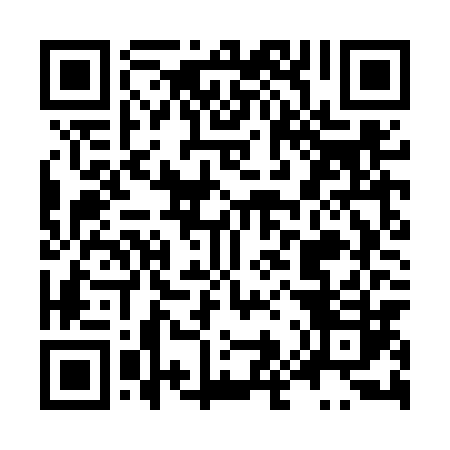 Ramadan times for Sokolniki Stare, PolandMon 11 Mar 2024 - Wed 10 Apr 2024High Latitude Method: Angle Based RulePrayer Calculation Method: Muslim World LeagueAsar Calculation Method: HanafiPrayer times provided by https://www.salahtimes.comDateDayFajrSuhurSunriseDhuhrAsrIftarMaghribIsha11Mon4:074:076:0211:493:405:375:377:2512Tue4:054:055:5911:483:415:385:387:2713Wed4:024:025:5711:483:435:405:407:2914Thu3:593:595:5511:483:445:425:427:3115Fri3:573:575:5211:483:465:445:447:3316Sat3:543:545:5011:473:475:465:467:3517Sun3:523:525:4811:473:495:475:477:3718Mon3:493:495:4511:473:505:495:497:3919Tue3:463:465:4311:463:515:515:517:4120Wed3:443:445:4111:463:535:535:537:4321Thu3:413:415:3811:463:545:555:557:4522Fri3:383:385:3611:463:565:565:567:4723Sat3:353:355:3411:453:575:585:587:4924Sun3:333:335:3111:453:586:006:007:5125Mon3:303:305:2911:454:006:026:027:5326Tue3:273:275:2611:444:016:036:037:5627Wed3:243:245:2411:444:036:056:057:5828Thu3:213:215:2211:444:046:076:078:0029Fri3:183:185:1911:434:056:096:098:0230Sat3:153:155:1711:434:076:106:108:0431Sun4:134:136:1512:435:087:127:129:071Mon4:104:106:1212:435:097:147:149:092Tue4:074:076:1012:425:107:167:169:113Wed4:044:046:0812:425:127:187:189:144Thu4:014:016:0512:425:137:197:199:165Fri3:583:586:0312:415:147:217:219:196Sat3:543:546:0112:415:157:237:239:217Sun3:513:515:5812:415:177:257:259:238Mon3:483:485:5612:415:187:267:269:269Tue3:453:455:5412:405:197:287:289:2810Wed3:423:425:5112:405:207:307:309:31